2019/6/19公益社団法人日本技術士会 中部本部倫理委員会日本技術士会中部本部 2019年8月倫理セミナー（第35回）「技術者倫理の教育・IPD・CPDを考える」　開催のご案内日本技術士会中部本部倫理委員会は、この7月から新しい体制となりました。新体制では、様々なテーマと形態で倫理CPDを企画・開催してまいります。その1回目の倫理セミナーを下記のように開催いたします。多くの皆様のご参加をお待ちしております。記1.日時　 2019年8月18日 （日） 13:00～17:00 （受付 12:40～） 2.場所　名古屋学院大学 名古屋キャンパス たいほう　1階 メアリーホール  （名古屋市熱田区大宝二丁目4番45号　名古屋市営地下鉄名港線日比野駅下車1番出口出てすぐ左へ　日比野交差点渡らず真っ直ぐ400m）3.セミナー (1) 13:00～13:10	開会挨拶 　　　　　　日本技術士会中部本部 倫理委員会（現委員長代行） 比屋根　均 (2) 13:10～13:50		講演１．『新入社員を対象とした技術者倫理教育の実践結果』　　藤井　淳司　技術士（機械）13:50～14:10	質疑応答14:10～14:25	暫時休憩(3) 14:25～15:55　　講演2．『IEA（国際エンジニアリング連合）のGA&PC（卒業生の態度基準と技術専門職
資格者の能力基準）から技術者教育・IPD・CPDを検討する』比屋根　均　技術士（衛生工学・総監）15:55～16:45	質疑応答・会場全体議論　　　　　　　　　　　　　　　　　　　　（グループディスカッションは行いません。）16:45		閉会※参加者には CPD 受講票を発行いたします。なお、本セミナーは、「日本技術士会のCPD」または「建設系CPD協議会」に3時間30分として登録が可能です。  ※特にテキストはございません。4.参加費  日本技術士会会員 1,000 円 会員外 2,000 円 学生無料　 （当日会場にてお支払いください） 5.申込先※　 日本技術士会HP　https://www.engineer.or.jp/　　　　　　　　CPD行事等予定表（会員）、一般ＣＰＤ行事案内(一般)のWEB申込欄をワンクリックしてお申込み下さい。申し込みができない場合は、下記6.お問合せ先よりお申込み下さい。6.お問合せ・ご連絡※　　中部本部 倫理委員会セミナーグループ（cet-seminar@googlegroups.com）※お申し込みは原則として日本技術士会HP からお願いします。　　　  セミナーグループへのメールは、お問合せ 及び お申込み内容の変更のみとさせていただきます。印刷の都合上、4日前までのご連絡をお願いします。 以上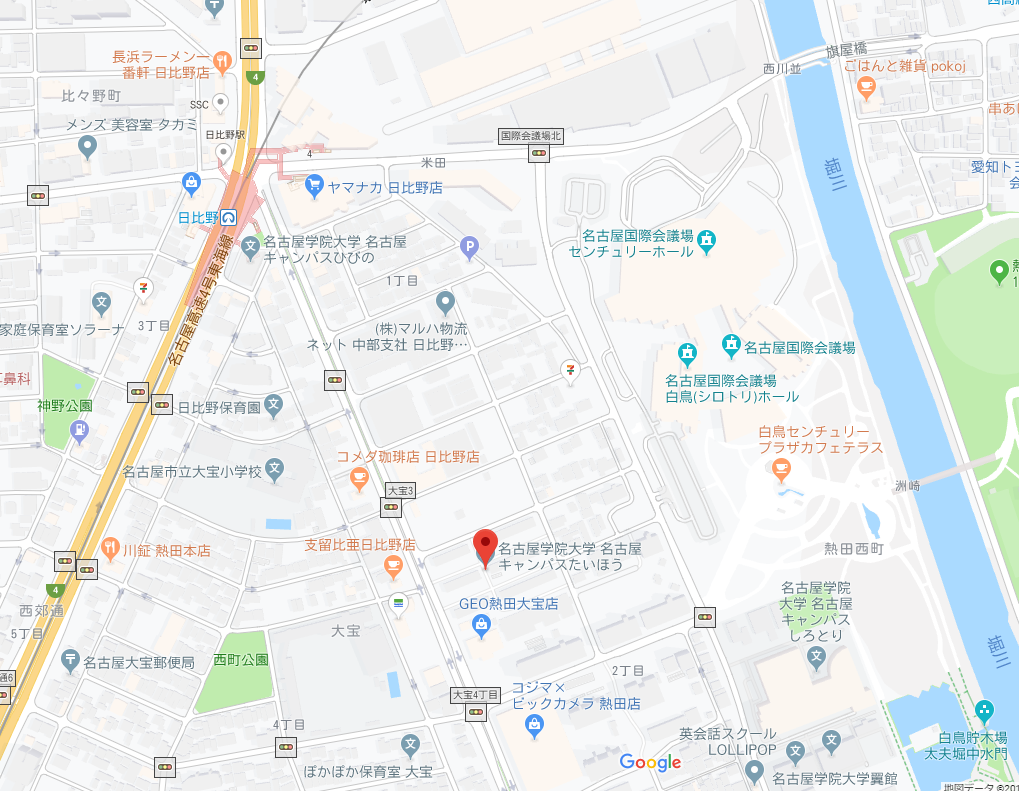 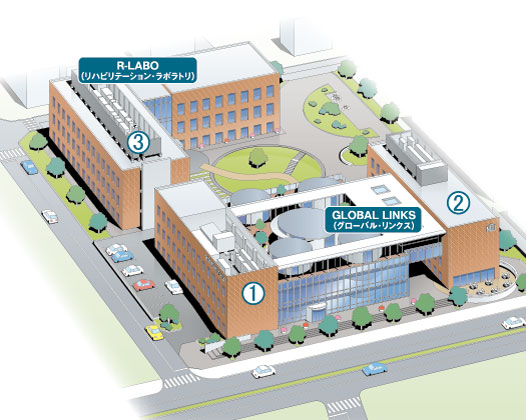 